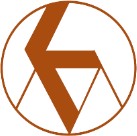 ORDEM DOS ENGENHEIROS DE MOÇAMBIQUE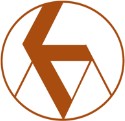 CONSELHO DIRECTIVOANEXO DA FICHA DE INSCRIÇÃO A MEMBROEnvie a fotografia para o e-mail:Envie a fotografia para o e-mail:Envie a fotografia para o e-mail:Envie a fotografia para o e-mail:secretariado@ordeng.org.mzsecretariado@ordeng.org.mzsecretariado@ordeng.org.mz1. Dados Biográficos1. Dados Biográficos1. Dados Biográficos1. Dados Biográficos1. Dados Biográficos1. Dados Biográficos1. Dados Biográficos1. Dados Biográficos1. Dados Biográficos1. Dados Biográficos1. Dados Biográficos1. Dados Biográficos1. Dados Biográficos1. Dados BiográficosNome:Nome:Data de nascimento:Data de nascimento:Data de nascimento:Local de nascimento:Local de nascimento:No. do B.I ou Passaporte:No. do B.I ou Passaporte:No. do B.I ou Passaporte:No. do NUIT:No. do NUIT:Nacionalidade:Nacionalidade:Nacionalidade:Género [(F) Feminino ou (M) Masculino]:Género [(F) Feminino ou (M) Masculino]:Género [(F) Feminino ou (M) Masculino]:Género [(F) Feminino ou (M) Masculino]:Género [(F) Feminino ou (M) Masculino]:2. Graus Académicos2. Graus Académicos2. Graus Académicos2. Graus Académicos2. Graus Académicos2. Graus Académicos2. Graus Académicos2. Graus Académicos2. Graus Académicos2. Graus Académicos2. Graus Académicos2. Graus Académicos2. Graus Académicos2. Graus Académicos2.1. Licenciatura2.1. Licenciatura2.1. Licenciatura2.1. Licenciatura2.1. Licenciatura2.1. Licenciatura2.1. Licenciatura2.1. Licenciatura2.1. Licenciatura2.1. Licenciatura2.1. Licenciatura2.1. Licenciatura2.1. Licenciatura2.1. LicenciaturaCurso:Curso:Áreas de especialidade:Áreas de especialidade:Áreas de especialidade:Instituição:Instituição:Local em que foi obtido:Local em que foi obtido:Local em que foi obtido:Local em que foi obtido:Ano:Data da homologação pelo INECE1 (apenas para Licenciaturas obtidas no estrangeiro):Data da homologação pelo INECE1 (apenas para Licenciaturas obtidas no estrangeiro):Data da homologação pelo INECE1 (apenas para Licenciaturas obtidas no estrangeiro):Data da homologação pelo INECE1 (apenas para Licenciaturas obtidas no estrangeiro):Data da homologação pelo INECE1 (apenas para Licenciaturas obtidas no estrangeiro):Data da homologação pelo INECE1 (apenas para Licenciaturas obtidas no estrangeiro):Data da homologação pelo INECE1 (apenas para Licenciaturas obtidas no estrangeiro):2.2. Outros Graus Académicos2.2. Outros Graus Académicos2.2. Outros Graus Académicos2.2. Outros Graus Académicos2.2. Outros Graus Académicos2.2. Outros Graus Académicos2.2. Outros Graus Académicos2.2. Outros Graus Académicos2.2. Outros Graus Académicos2.2. Outros Graus Académicos2.2. Outros Graus Académicos2.2. Outros Graus Académicos2.2. Outros Graus Académicos2.2. Outros Graus AcadémicosGrau:Áreas de especialidade:Áreas de especialidade:Áreas de especialidade:Instituição:Instituição:Local em que foi obtido:Local em que foi obtido:Local em que foi obtido:Ano:3. Contactos3. Contactos3. Contactos3. Contactos3. Contactos3. Contactos3. Contactos3. Contactos3. Contactos3. Contactos3. Contactos3. Contactos3. Contactos3. Contactos3.1. Local de Trabalho3.1. Local de Trabalho3.1. Local de Trabalho3.1. Local de Trabalho3.1. Local de Trabalho3.1. Local de Trabalho3.1. Local de Trabalho3.1. Local de Trabalho3.1. Local de Trabalho3.1. Local de Trabalho3.1. Local de Trabalho3.1. Local de Trabalho3.1. Local de Trabalho3.1. Local de TrabalhoInstituição:Instituição:Endereço:Endereço:Cidade/Distrito:Cidade/Distrito:Telefone:Telefone:Telemóvel:Telefax:3.2. Local de Residência3.2. Local de Residência3.2. Local de Residência3.2. Local de Residência3.2. Local de Residência3.2. Local de Residência3.2. Local de Residência3.2. Local de Residência3.2. Local de Residência3.2. Local de Residência3.2. Local de Residência3.2. Local de Residência3.2. Local de Residência3.2. Local de ResidênciaEndereço:Endereço:Cidade/Distrito:Cidade/Distrito:Contactos PessoaisContactos PessoaisTelemóvel Principal:Telemóvel Principal:Telemóvel Principal:Contactos PessoaisContactos PessoaisTelemóvel Alternativo 1:Telemóvel Alternativo 1:Telemóvel Alternativo 1:Contactos PessoaisContactos PessoaisTelemóvel Alternativo 2:Telemóvel Alternativo 2:Telemóvel Alternativo 2:Contactos PessoaisContactos Pessoaise-mail principal:e-mail principal:e-mail principal:Contactos PessoaisContactos Pessoaise-mail alternativo:e-mail alternativo:e-mail alternativo:4. Estágio4. Estágio4. Estágio4. Estágio4. Estágio4. Estágio4. Estágio4. Estágio4. Estágio4. Estágio4. Estágio4. Estágio4. Estágio4. Estágio4.1. Principais informações do Estágio4.1. Principais informações do Estágio4.1. Principais informações do Estágio4.1. Principais informações do Estágio4.1. Principais informações do Estágio4.1. Principais informações do Estágio4.1. Principais informações do Estágio4.1. Principais informações do Estágio4.1. Principais informações do Estágio4.1. Principais informações do Estágio4.1. Principais informações do Estágio4.1. Principais informações do Estágio4.1. Principais informações do Estágio4.1. Principais informações do EstágioNome da entidade:Nome da entidade:Nome da entidade:Local da realização do estágio:Local da realização do estágio:Local da realização do estágio:Local da realização do estágio:Local da realização do estágio:Período de realização do estágio:Período de realização do estágio:Período de realização do estágio:Período de realização do estágio:Período de realização do estágio:Supervisor do estágio:Supervisor do estágio:Supervisor do estágio:No. da Cédula Profissional:No. da Cédula Profissional:No. da Cédula Profissional:No. da Cédula Profissional:No. de telefone do Supervisor:No. de telefone do Supervisor:No. de telefone do Supervisor:No. de telefone do Supervisor:e-mail:5. Outras informações relevantes: (apresente-as em página anexa)5. Outras informações relevantes: (apresente-as em página anexa)5. Outras informações relevantes: (apresente-as em página anexa)5. Outras informações relevantes: (apresente-as em página anexa)5. Outras informações relevantes: (apresente-as em página anexa)5. Outras informações relevantes: (apresente-as em página anexa)5. Outras informações relevantes: (apresente-as em página anexa)5. Outras informações relevantes: (apresente-as em página anexa)5. Outras informações relevantes: (apresente-as em página anexa)5. Outras informações relevantes: (apresente-as em página anexa)5. Outras informações relevantes: (apresente-as em página anexa)5. Outras informações relevantes: (apresente-as em página anexa)5. Outras informações relevantes: (apresente-as em página anexa)5. Outras informações relevantes: (apresente-as em página anexa)Data de submissão:Data de submissão:Data de submissão:Assinatura:Local:Assinatura:Outros requisitos a serem submetidos juntamente com este formulário assinado pelo requerenteCópia autenticada do Documento de Identificação.Cópia autenticada de Diploma de Licenciatura em Engenharia.Caso a licenciatura tenha sido feita no estrangeiro, anexar os seguintes documentos:a) Documento de reconhecimento do grau (cópia autenticada), passado pelo INECE.b) Os diplomas e certificados emitidos no estrangeiro deverão ser legalizados2.Cópia autenticada do certificado de disciplinas feitas, carga horária e / ou créditos respectivos.50,00 MT (Cinquenta Meticais) para o pagamento da taxa de inscrição.Duas fotografias coloridas tipo passe, sendo uma delas em formato digital (Tamanho: 4 x 4 cm, Resolução: 600 dpi).Indicação da Área e do Programa Detalhado do Estágio (Objectivos Gerais e Específicos, Plano de trabalhos, Abordagem, Metodologia e Resultados Esperados) (máximo de 500 palavras)Declaração da entidade que vai conceder o estágio confirmando a aceitação do candidato.Declaração de aceitação emitida pelo Supervisor de estágio.Curriculum Vitae modelo disponível através do seguinte link: (https://ordeng.org.mz/ficha-de-inscricao ) (incluindo dados pessoais, nacionalidade, local de trabalho, formação académica e pós-graduação, experiência profissional, conhecimento de línguas).Código Deontológico da Ordem dos Engenheiros de Moçambique assinado e autenticado pelo Notário.Para o uso oficial pela Ordem dos Engenheiros de MoçambiquePara o uso oficial pela Ordem dos Engenheiros de MoçambiquePara o uso oficial pela Ordem dos Engenheiros de MoçambiquePara o uso oficial pela Ordem dos Engenheiros de MoçambiqueN.o de membro da OrdEM:Data de admissão a membro Estagiário da OrdEM:N.o da Cédula do Responsável do Processo:Data de admissão a membro Efectivo da OrdEM:Nota:1 INECE: Instituto Nacional de Exames, Certificação e Equivalências2 Reconhecimento (no país de emissão) da assinatura da entidade que assinou / validou o Diploma / Certificado (isto é com poderes para o efeito, por exemplo, o Ministerio de Educação e Ministerio de Negócios Estrangeiros.Autenticação do Reconhecimento Notarial e do Diploma pela entidade Consular ou Embaixada de Moçambique no país de emissão, e, pelo Ministério dos NegóciosEstrangeiros e Cooperação em Moçambique.Planos temáticos e analíticos e carga horária das disciplinas / módulos do curso, incluindo os créditos.Tradução em língua portuguesa (Tradutor Ajuramentado).A ficha de inscrição tem duas páginas excluindo os anexos obrigatórios para a inscriçãoPágina 2 (2)